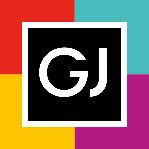 Informacja prasowa: 21-11-2023, Częstochowaźródło: Biuro Prasowe Galerii JurajskiejTomasz Pietrzak/Guarana PRtel. 509 106 256 mail. tomasz.pietrzak[at]guaranapr.plGaleria Jurajska ma swoją drużynę w Lidze 40-latków w Piłce SiatkowejGaleria Jurajska wspiera częstochowskich siatkarzy. Centrum handlowe zostało właśnie sponsorem jednej z lokalnych drużyn, która występuje w ramach Ligi 40-latków w Piłce Siatkowej. Zespół Galeria Jurajska Team już zaliczył swój debiut w koszulkach z logiem obiektu.– Siatkówka to dyscyplina bliska Galerii Jurajskiej. Od lat wspieramy zarówno lokalne drużyny, jak również regionalne wydarzenia siatkarskie. Co więcej, co roku nasze boiska do siatkówki plażowej goszczą duże imprezy sportowe, w tym m.in. profesjonalny Puchar Śląska w Siatkówce Plażowej Kobiet i Mężczyzn czy turniej Jurajska Open 40+ – Violetta Dziubin-Łuszczyk, dyrektor marketingu Galerii Jurajskiej.– To właśnie ta ostatnia impreza, która już od trzech lat propaguje aktywność sportową i siatkówkę wśród osób po czterdziestym roku życia, skłoniła nas do zaangażowania się w powstałą w Częstochowie Ligę 40-latków. W efekcie, po raz pierwszy zagra w niej i powalczy o mistrzostwo drużyna z naszym logo – dodaje.Co ciekawe, ekipa w koszulkach Jurajskiej już po raz drugi spróbuje sięgnąć po tytuł mistrza. W poprzednim sezonie team po raz pierwszy wystartował w takim składzie w rozgrywkach tych najbardziej „doświadczonych” siatkarzy. Wówczas w barwach Miodek Fizjoterapia zdobył najwyższe trofeum. – Wspieramy najlepszych i liczymy na to, że także ten sezon będzie dla drużyny niezwykle udany. Galeria Jurajska Team to mocna ekipa i rywal, z którym trzeba liczyć się na boisku – mówi Violetta Dziubin-Łuszczyk Liga 40-latków w Piłce Siatkowej to inicjatywa Miejskiego Ośrodka Sportu i Rekreacji (MOSiR) w Częstochowie. W tym roku o tytuł mistrza walczy w niej aż 7 drużyn. Oprócz Galeria Jurajska Team, rywalizować będą: Automania Mikrus Mykanów, Gmina Rędziny, Poczesna & Blachownia Klimas & Klimas, Blachownia WARTA, SERVECOM oraz Volley. Wszystkie mecze Ligi rozgrywane są zazwyczaj w niedzielę od godz. 9:30 w Sali Sportowej „Częstochowianka” przy ul. Rejtana 7c w Częstochowie. – Liga 40-latków to unikalna inicjatywa, która popularyzuje siatkówkę, a przede wszystkim łamie stereotypy związane z wiekiem w sporcie, podobnie jak organizowane co roku w Jurajskiej turnieje Jurajska Open 40+. To inspirująca idea, która dostarcza wielu sportowych emocji, ale przede wszystkim integruje lokalną społeczność wokół sportu i rywalizacji fair play – mówi. Galeria Jurajska od lat jest częścią życia siatkarskiego w regionie. Tylko w tym roku na jej boiskach odbyło się kilka ważnych rozgrywek, w tym Puchar Śląska w Siatkówce Plażowej Kobiet i Mężczyzn, Jurajska Open 40+ czy Festyn Siatkarski „Syn, Tato, Lato” . W przeszłości centrum handlowe było także sponsorem KS „Częstochowianka”.***Galeria Jurajska to największe centrum handlowe w Częstochowie (49 tys. m kw. GLA). Działający od 2009 roku obiekt z roku na roku zyskuje na popularności. W efekcie dziś to najchętniej wybierana galeria w mieście i jedna z najpopularniejszych w regionie.  W Galerii Jurajskiej można znaleźć 200 sklepów, punktów usługowych i gastronomicznych oraz wielosalowe kino Cinema City. Ofertę wypełniają najpopularniejsze polskie i zagraniczne marki.  Swoje sklepy mają tutaj m.in. Grupa LPP (Reserved, Cropp, Home & You, House, Mohito, Sinsay), grupa Inditex (Zara, Bershka, Stradivarius, Massimo Dutti), H&M, TK Maxx, Mango, New Yorker, Douglas, Rossmann, Sephora, Super Pharm, Euro RTV AGD, Intersport, Empik, Smyk, Apart i wiele innych. W obiekcie działa także strefa rozrywki Bajkowy Labirynt. Operatorem spożywczym jest natomiast Biedronka. Do dyspozycji klientów Galerii Jurajskiej jest wielopoziomowy parking mogący pomieścić ponad 2200 samochodów, parking autokarowy, rowerowy, motocyklowy a także nowocześnie zaaranżowana strefa restauracyjna z wydzieloną przestrzenią wypoczynkową. Tuż przy galerii klienci znajdują natomiast nowocześnie zaaranżowany miejski ogród nad bulwarami Warty oraz parking autokarowy. We wnętrzu obiektu z kolei przygotowano dla nich kilka stref relaksu, w tym spektakularną strefę dydaktyczno-wypoczynkową z licznymi akwariami słono- i słodkowodnymi. Właścicielem galerii jest GTC S.A.Grupa GTC jest wiodącym inwestorem i deweloperem działającym na rynku nieruchomości, koncentrującym się na Polsce i stolicach krajów Europy Środkowo-Wschodniej. W ciągu prawie 30 lat działalności, GTC wybudował w Europie Środkowo-Wschodniej 78 nowoczesnych obiektów biurowych i handlowych o wysokim standardzie, o łącznej powierzchni 1,4 mln m kw. Obecnie GTC aktywnie zarządza portfelem nieruchomości komercyjnych, na który składa się 43 budynków komercyjnych oferujących ok. 754 tys. m kw. powierzchni biurowej i handlowej do wynajęcia w Polsce, Węgrzech, Bukareszcie, Belgradzie, Zagrzebiu i Sofii. Ponadto Grupa realizuje 440 tys. m kw. powierzchni komercyjnej w stolicach Europy Środkowo Wschodniej, z których ponad 33 tys. m kw. są w trakcie budowy. Akcje GTC S.A. notowane są na Giełdzie Papierów Wartościowych w Warszawie oraz na Giełdzie Papierów Wartościowych w Johannesburgu. Źródło: Galeria Jurajska/Guarana PRTagi: Galeria Jurajska, Częstochowa, GTC SA